Протокол №2/18заседания Комиссии по совершенствованию антимонопольного законодательства г. Москва 									26 июня 2018 г.Присутствовали:Председатель: М.А. ЕгороваЗаместитель председателя А.П. Тенишев Ответственный секретарь – Д.А. ПетровПомощник ответственного секретаря – Ю.Р. МахмудоваЧлены комиссии: Вайпан В.А., Ершова И.В., Варушкин Н.А.,  Тепкина А.В.,  Журавлев А.В., Сафонов В.В., Белицкая А.В.,  Паращук С.А.,  Виновой С.Н.,  Писенко К.А.   Лаптев В.А., Хохлов Е.С.  Приглашенные участники (эксперты): Губин Е.П., Максимов С.В., Харитонова Ю.С., Абросимова Е.А.,  Самолысов П.В.,  Повестка дня:1. 	Вступительное слово Председателя комиссии МРО АЮР и приглашённых экспертов.2.	Предложения по совершенствованию российского законодательства  об антимонопольном регулировании торговой деятельности (Предложения подготовлены М.А. Егоровой).3. Об Антиконкурентныой практике использования ценовых алгоритмов в торговле (Предложения подготовлены А.П. Тенишевым).4. Об Отсутствии легально установленных и определенных принципов антимонопольного права (Предложения подготовлены К.А. Писенко).Планируете темы для обсуждения:Антимонопольное регулирование в сфере интеллектуальной собственности. Соотношение правовых институтов интеллектуальной собственности и недобросовестной конкуренцииПравовые проблемы цифровой экономики и антимонопольное регулированиеАнтимонопольный комплаенсЦифровые картели Антимонопольная ответственность за нарушение законодательства в сфере цифровой экономики.Формирование концепции ответственности за нарушение антимонопольного законодательства.Особенности применения ответственности за антиконкурентные соглашения и картели. Развитие механизмов ответственности за картелизацию рынков.Практические проблемы частных исков в РоссииАнтимонопольная  ответственность за сговоры между участниками публичных закупок.Совершенствование правовых механизмов гражданско-правовых последствий за нарушения антимонопольного законодательства.Выработка единых правовых конструкций и терминологии  антимонопольного законодательства в сфере возмещения убытков в России с учётом практики конкурентного права  Европейского Союза.Либерализации антимонопольного законодательства в сфере применения норм об антимонопольной ответственности: опыт России, ЕС и США.Решили:1. Утвердить «Итоговые предложения по совершенствованию законодательства в сфере антимонопольного регулирования и защиты конкуренции».2. Следующее заседание Комиссии по совершенствованию антимонопольного законодательства провести в 28 ноября 2018 года. Обеспечить доведение до сведения участников Комиссии по совершенствованию антимонопольного законодательства информации о точной дате, месте проведения и повестке следующего заседания. 3. Все предложения, замечания и комментарии в отношении работы Комиссии по совершенствованию антимонопольного законодательства направлять ответственному секретарю Комиссии по совершенствованию антимонопольного законодательства Петрову Д.А.4. Публикацию информации о деятельности Комиссии по совершенствованию антимонопольного законодательства осуществлять на сайте Московского регионального отделения Общероссийской общественной организации «Ассоциация юристов России»: http://alrf.msk.ru/, МГЮА. 5. Осуществлять взаимодействие с представителями СМИ с целью освещения деятельности Комиссии по совершенствованию антимонопольного законодательства (в первую очередь Российской газетой и интернет-журналом "#АЮРМосква", а также журналами «Юрист» и «Конкурентное право» ИГ «Юрист» и журналом «Журнал предпринимательского и корпоративного права» Издательского дома «Юстицинформ»).6. Направить «Итоговые предложения по совершенствованию законодательства в сфере антимонопольного регулирования и защиты конкуренции» в Федеральное собрание РФ и ФАС России для рассмотрения вопроса об использовании в законотворческой работе и правоприменительной деятельности.7.Утвердить дату следующего заседания Комиссии 28 ноября 2018 года.Голосовали: «за» -  16 , «против» - нет, «воздержавшиеся» - нет.Председатель комиссии,                                                                                                __________________ 
                                                                                                           М.А. Егорова 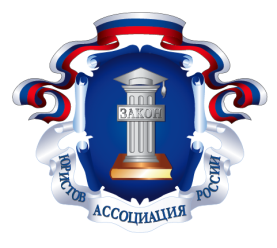 ОБЩЕРОССИЙСКАЯОБЩЕСТВЕННАЯ ОРГАНИЗАЦИЯ«АССОЦИАЦИЯЮРИСТОВ РОССИИ»МОСКОВСКОЕ ОТДЕЛЕНИЕ119991, г. Москва, ГСП-1, Ленинские горы, МГУ, 4-й учебный корпус,  стр. 13-14Юридический факультетМГУ имени М.В. Ломоносова,тел.: 8(901) 560-60-20, e-mail:  info@alrf.msk.ruhttp://www.alrf.msk.ruКомиссияпо совершенствованию антимонопольного законодательства